REGISTRATION FORMThe Uses of Apps in Protected LandscapesVENUEThe Rose Bowl, Leeds Metropolitan University, Civic Quarter, Leeds, LS1 3HE DATEThursday 21st March 2013COSTMembers Rate £120, including lunch and refreshmentsNon-Members Rate £180, including lunch and refreshmentsTo reserve a seminar place please return this form together with proof of payment.We prefer payment by by BACS to EUROPARC Atlantic Isles / Sort code 60-21-41 / Account 24235342, but we can also accept cheques for the appropriate full amount payable to EUROPARC Atlantic Isles. You can also send us a purchase order number and we can invoice you.Places are limited so please reserve early to guarantee your participation.*For organisations outside the EAI region please advise if you are a member of the EUROPARC Federation or Eurosite instead.Please return this form to:Richard BlackmanDevelopment Adviser, EUROPARC Atlantic IslesE: richard.blackman@europarc-ai.org M: +44 (0)7553 125 095Please e-mail or telephone if you require a postal and/or invoice address.EAI Seminar SeriesEUROPARC Atlantic Isles, Section of the EUROPARC Federation embracing the four countries of the United Kingdom, the Republic of Ireland and Iceland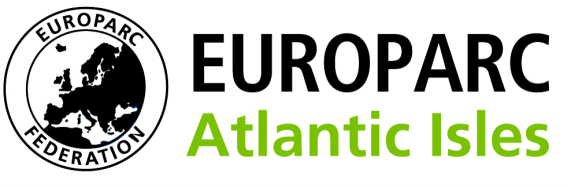 Conservation Without FrontiersI wish to reserve  place(s) at the seminar.WorkshopsPlease enter your first and second choice of workshop:WorkshopsPlease enter your first and second choice of workshop:Group 1 (Tourism):Group 2 (Heritage interpretation):Group 3 (Biodiversity monitoring):RatePlease tick the appropriate rate:RatePlease tick the appropriate rate: Member Rate. I enclose a cheque or order for the full amount of £120 per person. Member Rate. I enclose a cheque or order for the full amount of £120 per person. Non Member Rate. I enclose a cheque or order for the full amount of £180 per person. Non Member Rate. I enclose a cheque or order for the full amount of £180 per person.Name(s):Position(s):Organisation:Address:Post code:EAI Member*: Yes / NoTelephone:E-mail:Diet/Accessibility needs: